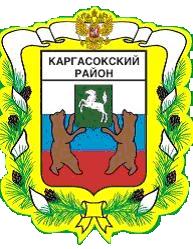 МУНИЦИПАЛЬНОЕ ОБРАЗОВАНИЕ «Каргасокский район»ТОМСКАЯ ОБЛАСТЬАДМИНИСТРАЦИЯ КАРГАСОКСКОГО РАЙОНА19.08.2013                                                                                                                               № 239с. КаргасокОб утверждении административного регламента предоставления муниципальной услуги «Перевод земель или земельных участков, находящихся в частной собственности, расположенных на межселенной территории Каргасокского района, или в муниципальной собственности муниципального образования «Каргасокский район», из одной категории в другую, за исключением земель сельскохозяйственного назначения»В целях реализации мероприятий проводимой в Российской Федерации административной реформы, направленной на повышение эффективности деятельности органов исполнительной власти и органов местного самоуправления, доступности гражданам государственных и муниципальных услуг, качественного и своевременного их предоставления, в соответствии с Федеральным законом от 27.07.2010 г. №210-ФЗ «Об организации предоставления государственных и муниципальных услуг»ПОСТАНОВЛЯЮ:1.Утвердить административный регламент предоставления муниципальной услуги  «Перевод земель или земельных участков, находящихся в частной собственности, расположенных на межселенной территории Каргасокского района, или в муниципальной собственности муниципального образования «Каргасокский район», из одной категории в другую, за исключением земель сельскохозяйственного назначения» согласно приложению к настоящему постановлению.2.Опубликовать настоящее постановление в печатном издании «Вестник Администрации» и разместить на официальном сайте Администрации Каргасокского района в информационно-телекоммуникационной сети Интернет.3. Настоящее постановление вступает в силу со дня опубликования.Глава Каргасокского района                                                                                 А.П. АщеуловЩедрина Л.В.2-18-09Утвержденпостановлением АдминистрацииКаргасокского районаот 19.08.2013 № 239Приложение Административный регламентпредоставления муниципальной услуги«Перевод земель или земельных участков, находящихся в частной собственности, расположенных на межселенной территории Каргасокского района, или в муниципальной собственности муниципального образования «Каргасокский район», из одной категории в другую, за исключением земель сельскохозяйственного назначения» 1. Общие положения 1.1. Административный регламент предоставления муниципальной услуги «Перевод земель или земельных участков, находящихся в частной собственности, расположенных на межселенной территории Каргасокского района, или в муниципальной собственности муниципального образования «Каргасокский район», из одной категории в другую, за исключением земель сельскохозяйственного назначения» (далее по тексту - Административный регламент) разработан в целях повышения качества предоставления муниципальной услуги  по переводу земель или земельных участков, находящихся в муниципальной собственности муниципального образования «Каргасокский район», в составе таких земель из одной категории в другую, за исключением земель сельскохозяйственного назначения, создания комфортных условий для участников отношений, возникающих при предоставлении муниципальной услуги; определяет сроки и последовательность действий (административных процедур) при осуществлении полномочий по предоставлению муниципальной услуги.1.2. Заявителями при предоставлении муниципальной услуги могут быть физические лица, в том числе индивидуальные предприниматели, и юридические лица, их полномочные представители на основании доверенности (далее - заявитель).Заявитель вправе обратиться за предоставлением муниципальной услуги лично, с использованием различных средств связи (почта, факс, электронная почта и т.д.), веб-сервисов (Единый портал государственных и муниципальных услуг (функций)), через Многофункциональный центр предоставления государственных и муниципальных услуг (далее - МФЦ).(Пункт 1.2. изменен на основании Постановления Админисрации Каргасокского района от 01.12.2017 № 317).1.3. Информация о порядке предоставления муниципальной услуги предоставляется:- с использованием Единого портала государственных и муниципальных услуг (функций) (далее –  также ЕПГУ);(Абзац введен на основании Постановления Админисрации Каргасокского района от 01.12.2017 № 317).- непосредственно специалистами отдела по управлению муниципальным имуществом и земельными ресурсами Администрации Каргасокского района (далее – «Отдел»);- с использованием информационных стендов;- с использование средств связи.На ЕПГУ размещается следующая информация:1) исчерпывающий перечень документов, необходимый для предоставления муниципальной услуги, требования к оформлению указанных документов, а также перечень документов, которые заявитель вправе предоставить по собственной инициативе;2) круг заявителей;	3) срок предоставления муниципальной услуги;4) результаты предоставления муниципальной услуги, порядок предоставления документа, являющегося результатом предоставления муниципальной услуги;5) исчерпывающий перечень оснований для приостановления или отказа в предоставлении муниципальной услуги;6) о праве заявителя на досудебное (внесудебное) обжалование действий (бездействия) и решений, принятых (осуществляемых) в ходе предоставления муниципальной услуги;7) формы заявлений (уведомлений, сообщений), используемые при предоставлении муниципальной услуги.Информация на ЕПГУ о порядке и сроках предоставления муниципальной услуги (функции) о порядке и сроках предоставления муниципальной услуги на основании сведений, содержащихся в федеральной государственной информационной системе «Федеральный реестр государственных и муниципальных услуг (функций)», предоставляется заявителю бесплатно.Доступ к информации о сроках и порядке предоставления услуги осуществляется без выполнения заявителем каких-либо требований, в том числе без использования программного обеспечения, установка которого на технические средства заявителя требует заключения лицензионного или иного соглашения с правообладателем программного обеспечения, предусматривающего взимание платы, регистрацию или авторизацию заявителя или предоставление им персональных данных.(Абзацы 5-7 введены на основании Постановления Админисрации Каргасокского района от 01.12.2017 № 317).1.4. Место нахождения Администрации Каргасокского района: 636700, Томская область, Каргасокский район, с. Каргасок, ул. Пушкина, д. 31.1.5. Информацию о месте нахождения Администрации Каргасокского района, графике работы можно получить по телефонам 8 (38253) 2-33-09 и на официальном сайте Администрации Каргасокского района в информационно-телекоммуникационной сети Интернет (далее – сеть Интернет) по адресу: www.kargasok.ru.1.6. Информация о муниципальной услуге размещена на официальном сайте Администрации Каргасокского района в сети Интернет по адресу: www.kargasok.ru/proekti_reglamentov.html, на Едином портале государственных и муниципальных услуг (функций) по адресу www.gosuslugi.ru.(Пункт 1.6. изменен на основании Постановления Админисрации Каргасокского района от 01.12.2017 № 317).1.7. Режим работы  Администрации Каргасокского района:Часы приема специалистов: понедельник – пятница с 09.00 до 17.15.1.8. Индивидуальное устное информирование заявителя. Информирование о ходе предоставления муниципальной услуги осуществляется специалистами Отдела при непосредственно личном контакте с заявителями, а также с использованием почтовой, телефонной связи.Информация о процедуре предоставления муниципальной услуги сообщается по телефону для справок 8 (38253) 2-18-09.1.9. При консультировании по телефону специалист  должен назвать свою фамилию, имя, отчество, должность, а также наименование органа, в которое обратилось заинтересованное лицо, а затем - в вежливой форме четко и подробно проинформировать обратившегося по интересующим вопросам.Во время разговора специалист должен произносить слова четко. Если на момент поступления звонка, специалист проводит личный прием граждан, специалист, вправе предложить обратиться по телефону позже, либо, в случае срочности получения информации, предупредить о возможности прерывания разговора по телефону для личного приема граждан. В конце информирования специалист, осуществляющий прием и консультирование, должен кратко подвести итог разговора и перечислить действия, которые необходимо предпринять (кто именно, когда и что должен сделать). Разговор не должен продолжаться более 15 минут.При невозможности специалиста, принявшего звонок, самостоятельно ответить на поставленные вопросы, телефонный звонок должен быть переадресован (переведен) на другое должностное лицо, или же обратившемуся гражданину должен быть сообщен телефонный номер, по которому можно получить необходимую информацию.При консультировании посредством индивидуального устного информирования, специалист дает гражданину полный, точный и оперативный ответ на поставленные вопросы.Информацию о сроке завершения оформления документов и возможности их получения потребителю результата предоставления муниципальной услуги сообщается при подаче документов.1.10. Индивидуальное письменное информирование заявителя.Глава Каргасокского района рассматривает обращение лично либо передает обращение специалисту для подготовки ответа. Ответ на вопрос предоставляется в простой, четкой и понятной форме, с указанием фамилии, имени, отчества и номера телефона непосредственного исполнителя. Ответ направляется в письменном виде в течение 30 календарных дней с даты регистрации обращения.1.11. Требования к информационным стендам.Информационный стенд располагается непосредственно возле кабинета, в котором находятся должностные лица, ответственные за предоставление муниципальной услуги. Информационный стенд размещается на высоте не более 1,5 м от пола. В верхней части информационного стенда указывается наименование муниципальной услуги, которой он посвящен. На информационном стенде в специальных отделениях размещается:- текст настоящего Административного регламента;- информация о порядке предоставления муниципальной услуги (адрес Администрации Каргасокского района, ФИО Главы Каргасокского района, номера телефонов, факсов, порядок предоставления муниципальной услуги с указанием сроков осуществления отдельных административных процедур и т.д.);- перечень документов, необходимых для предоставления муниципальной услуги и предоставляемых заявителем;- образцы заполнения заявлений и других документов, подаваемых заявителями;- формы заявлений в количестве не менее 10 экз.2. Стандарт предоставления муниципальной услуги2.1. Наименование муниципальной услуги - Перевод земель или земельных участков, находящихся в частной собственности, расположенных на межселенной территории Каргасокского района, или в муниципальной собственности муниципального образования «Каргасокский район», из одной категории в другую, за исключением земель сельскохозяйственного назначения».2.2. Муниципальную услугу предоставляет Администрация Каргасокского района в лице отдела по управлению муниципальным имуществом и земельными ресурсами Администрации Каргасокского района.2.3. При предоставлении муниципальной услуги специалист Отдела не вправе требовать от заявителя:осуществления действий, в том числе согласований, необходимых для получения муниципальной услуги и связанных с обращением в иные государственные органы, органы местного самоуправления, организации;представления документов и информации или осуществления действий, представление или осуществление которых не предусмотрено нормативными правовыми актами, регулирующими отношения, возникающие в связи с предоставлением муниципальной услуги;представления документов и информации, которые в соответствии с нормативными правовыми актами Российской Федерации, нормативными правовыми актами Томской области и муниципальными правовыми актами находятся в распоряжении органов, предоставляющих муниципальную услугу, иных государственных органов, органов местного самоуправления и (или) подведомственных государственным органам и органам местного самоуправления организаций, участвующих в предоставлении государственных или муниципальных услуг, за исключением документов, указанных в части 6 статьи 7 Федерального закона от 27.07.2010 №210-ФЗ «Об организации предоставления государственных и муниципальных услуг».2.4. Результатом предоставления муниципальной услуги являются:- принятое Администрацией Каргасокского района  постановление о переводе земель или земельных участков, находящихся в муниципальной собственности муниципального образования «Каргасокский район», в составе таких земель из одной категории в другую (приложение № 2) либо постановление об отказе в переводе земель или земельных участков, находящихся в муниципальной собственности муниципального образования «Каргасокский район», в составе таких земель из одной категории в другую  (приложение № 3) (далее также – уведомление об отказе в предоставлении муниципальной услуги).2.4.1. Результат предоставления муниципальной услуги по выбору заявителя может быть предоставлен в форме документа на бумажном носителе, а также в иных формах, указанных в пункте 3.5.2. настоящего Административного регламента.(Пункт 2.4.1 введен на основании Постановления Админисрации Каргасокского района от 01.12.2017 № 317).2.5. Срок предоставления муниципальной услуги – 2 месяца со дня поступления заявления о переводе земель или земельных участков, находящихся в муниципальной собственности муниципального образования «Каргасокский район», в составе таких земель из одной категории в другую.2.6. Предоставление муниципальной услуги осуществляется в соответствии:а) Земельным кодексом Российской Федерации // Собрание законодательства РФ, 29.10.2001, №44, ст. 4147;б) Федеральным законом от 21.12.2004 №172-ФЗ «О переводе земель или земельных участков из одной категории в другую» // Собрание законодательства РФ, 27.12.2004, №52 (часть 1), ст. 5276;в) приказом Минприроды РФ от 10.11.2011 №882 «Об утверждении содержания ходатайства о переводе земель водного фонда в земли другой категории и составе прилагаемых к нему документов» // Бюллетень нормативных актов федеральных органов исполнительной власти, №12, 19.03.2012;г) постановлением Администрации Каргасокского района от 29.12.2010 №237 «Об утверждении регламента работы Администрации Каргасокского района, о признании утратившим силу постановление Главы Администрации Каргасокского района от 21.02.2006 №39 «О регламенте работы Администрации Каргасокского района».2.7. Для предоставления муниципальной услуги заявителем предоставляется следующий пакет документов: 1) Заявление о переводе земель или земельных участков, находящихся в муниципальной собственности муниципального образования «Каргасокский район», в составе таких земель из одной категории в другую по форме согласно приложению №1 к настоящему Административному регламенту. В случае, если переводу в другую категорию подлежат земли или земельные участки в составе земель водного фонда заявитель предоставляет заявление по форме согласно приложению №1.1 к настоящему Административному регламенту.2) К заявлению прилагаются следующие документы:а) копии документов, удостоверяющих личность заявителя - физического лица;б) согласие правообладателя земельного участка на перевод земельного участка из состава земель одной категории в другую. 3) Заявитель может представить следующие документы:а) выписку из государственного кадастра недвижимости относительно сведений о земельном участке, перевод которого из состава земель одной категории в другую предполагается осуществить, или кадастровый паспорт такого земельного участка;б) выписку из Единого государственного реестра прав на недвижимое имущество и сделок с ним о правах на земельный участок, перевод которого из состава земель одной категории в другую предполагается осуществить;в) выписку из Единого государственного реестра индивидуальных предпринимателей или выписку из Единого государственного реестра юридических лиц в отношении заявителя;г) заключение государственной экологической экспертизы в случае, если ее проведение предусмотрено федеральными законами.В случае, если заявителем не представлены документы, указанные в настоящем подпункте, специалист Отдела получает данные документы самостоятельно в рамках межведомственного взаимодействия.2.8. Документы, необходимые для предоставления муниципальной услуги, могут быть представлены в Администрацию Каргасокского района заявителем лично, с использованием различных средств связи (почта, факс, электронная почта и т.д.), веб-сервисов (Единый портал государственных и муниципальных услуг (функций)), через МФЦ. Документы подаются в порядке согласно Федеральному закону от 27 июля 2010 года №210-ФЗ "Об организации предоставления государственных и муниципальных услуг".(Абзац изменен на основании Постановления Админисрации Каргасокского района от 01.12.2017 № 317).При предоставлении муниципальной услуги запрещается:- отказывать в приеме заявления и иных документов, необходимых для предоставления муниципальной услуги, в случае, если заявление и документы, необходимые для предоставления муниципальной услуги, поданы в соответствии с информацией о сроках предоставления муниципальной услуги, опубликованной на ЕПГУ;- отказывать в предоставлении муниципальной услуги в случае, если заявление и документы, необходимые для предоставления муниципальной услуги, поданы в соответствии с информацией о сроках и порядке предоставления муниципальной услуги, опубликованной на ЕПГУ;- требовать от заявителя совершения иных действий, кроме прохождения идентификации и аутентификации в соответствии с нормативными правовыми актами Российской Федерации, указания цели приема, а также предоставления сведений, необходимых для расчета длительности временного интервала, которого необходимо забронировать для приема;- требовать от заявителя предоставления документов, подтверждающих внесения заявителем платы за предоставление муниципальной услуги.(Абзацы 2-6 введены на основании Постановления Админисрации Каргасокского района от 01.12.2017 № 317).2.9. Муниципальная услуга предоставляется бесплатно.2.10. Основания для отказа в приеме документов отсутствуют. 2.11. Основания для приостановления предоставления муниципальной услуги отсутствуют.2.12. Услуги, которые являются необходимыми и обязательными для предоставления муниципальной услуги, отсутствуют.2.12.1. Администрация Каргасокского района отказывает в рассмотрении заявления в случае, если:1) с заявлением обратилось ненадлежащее лицо;2) к заявлению приложены документы, состав, форма или содержание которых не соответствуют требованиям земельного законодательства.2.13. Перечень оснований для отказа в предоставлении муниципальной услуги: 1) установление в соответствии с федеральными законами ограничения перевода земель или земельных участков в составе таких земель из одной категории в другую либо запрета на такой перевод;2) наличие отрицательного заключения государственной экологической экспертизы в случае, если ее проведение предусмотрено федеральными законами;3) установление несоответствия испрашиваемого целевого назначения земель или земельных участков утвержденным документам территориального планирования и документации по планировке территории, землеустроительной документации.2.14. Максимальное время ожидания в очереди при подаче заявления о предоставлении муниципальной услуги и при получении результата предоставления муниципальной услуги – не более 15 минут.2.15. Заявление, поступившее в Администрацию Каргасокского района, в том числе при предоставлении муниципальной услуги в электронной форме посредством ЕПГУ, регистрируется в течение 1 рабочего дня со дня его поступления.(Пункт 2.15. изменен на основании Постановления Админисрации Каргасокского района от 01.12.2017 № 317).2.16. Требования к помещениям:Прием граждан осуществляется в специально выделенных для этих целей помещениях (присутственных местах). Присутственные места включают места для ожидания, информирования, приема заявителей.Помещения Администрации Каргасокского района должны соответствовать Санитарно-эпидемиологическим правилам и нормативам «Гигиенические требования к персональным электронно-вычислительным машинам и организации работы. СанПиН 2.2.2/2.4.1340-03». Присутственные места оборудуются противопожарной системой и средствами пожаротушения. Вход и выход из помещений оборудуются соответствующими указателями. Присутственные места должны иметь туалет со свободным доступом к нему в рабочее время. Места, предназначенные для ознакомления граждан с информационными материалами, оборудуются: - информационными стендами;- стульями и столами для оформления документов.Прием граждан специалистами Отдела осуществляется в рабочих кабинетах. Место для ожидания и приема граждан должно быть снабжено стулом, иметь место для письма и раскладки документов. В целях обеспечения конфиденциальности сведений о гражданах специалистом Отдела одновременно ведется прием только одного гражданина, за исключением случаев коллективного обращения граждан. 2.16.1. В целях надлежащей реализации права на получение муниципальной услуги инвалидами (включая инвалидов, использующих кресла-коляски и собак-проводников) в Администрации Каргасокского района обеспечиваются:1) условия для беспрепятственного доступа инвалидов (включая инвалидов, использующих кресла-коляски и собак-проводников) в здание Администрации Каргасокского района и помещения, в которых предоставляется муниципальная услуга;2) возможность самостоятельного передвижения инвалидов (включая инвалидов, использующих кресла-коляски и собак-проводников) по территории, на которой расположено здание Администрации Каргасокского района, входа в здание Администрации Каргасокского района и выхода из него, в том числе с использованием кресла-коляски;3) сопровождение инвалидов, имеющих стойкие расстройства функции зрения и самостоятельного передвижения, и оказание им помощи в получении муниципальной услуги;4) допуск в здание Администрации Каргасокского района собаки-проводника при наличии документа, подтверждающего ее специальное обучение и выдаваемого по форме и в порядке, которые определяются федеральным органом исполнительной власти, осуществляющим функции по выработке и реализации государственной политики и нормативно-правовому регулированию в сфере социальной защиты населения;5) оказание работниками Администрации Каргасокского района, предоставляющими муниципальную услугу, помощи инвалидам в преодолении барьеров, мешающих получению ими услуги наравне с другими лицами;6) надлежащее размещение оборудования и носителей информации, необходимых для обеспечения беспрепятственного доступа инвалидов к муниципальной услуге с учетом ограничений их жизнедеятельности;7) дублирование необходимой для инвалидов звуковой и зрительной информации, а также надписей, знаков и иной текстовой и графической информации крупным шрифтом, в том числе с применением рельефно-точечного шрифта Брайля;8) доведение работниками Администрации Каргасокского района информации о муниципальных услугах до инвалидов доступными им способами;9) прохождение работниками Администрации Каргасокского района, участвующими в предоставлении муниципальной услуги, в установленном в соответствии с законодательством Российской Федерации и законодательством Томской области порядке инструктирования или обучения по вопросам, связанным с обеспечением доступности для инвалидов (включая инвалидов, использующих кресла-коляски и собак-проводников) объектов (зданий, помещений), использующихся для предоставления муниципальной услуги.На стоянке автотранспортных средств, расположенной у здания Администрации Каргасокского района, выделяется не менее 10 процентов мест (но не менее одного места) для парковки специальных автотранспортных средств инвалидов. Инвалиды пользуются местами для парковки специальных автотранспортных средств бесплатно.2.17. Показатели качества муниципальной услуги:а) процент (доля) заявлений о предоставлении муниципальной услуги, рассмотренных в течение установленного срока с момента сдачи документов. Показатель определяется как отношение заявлений, рассмотренных без нарушения сроков, установленных настоящим Административным регламентом, к общему количеству поступивших заявлений по данной муниципальной услуге;б) доля удовлетворенных жалоб на действие, бездействие, решения, принятые в процессе предоставления муниципальной услуги от общего количества заявлений на предоставление данной муниципальной услуги.2.18. Показатели доступности муниципальной  услуги:а) опубликование настоящего Административного регламента в установленном порядке, размещение на официальном сайте Администрации Каргасокского района в сети Интернет по адресу www.kargasok.ru, размещение информации о порядке предоставления муниципальной услуги на информационных стендах в здании Администрации Каргасокского района, в сети Интернет в соответствии с п. 1.6. настоящего Административного регламента;б) транспортная и пешеходная доступность здания Администрации Каргасокского района;в) надлежащие условия для доступа в здание Администрации Каргасокского района лиц  с ограниченными возможностями здоровья;д) возможность обратиться за предоставлением муниципальной услуги с использованием различных средств связи (почта, факс, электронная почта и т.д.) и веб-сервисов (Единый портал государственных и муниципальных услуг (функций), через МФЦ).(Абзац изменен на основании Постановления Админисрации Каргасокского района от 01.12.2017 № 317).2.19. Администрация Каргасокского района обеспечивает возможность получения заявителем информации о ходе предоставления муниципальной услуги следующими способами:а) путем информирования заявителя по телефону о ходе рассмотрения его заявления;б) (Абзац исключен на основании Постановления Админисрации Каргасокского района от 01.12.2017 № 317).3. Административные процедуры 3.1. Состав и последовательность административных процедур:- прием и регистрация заявления;- направление межведомственных запросов о представлении документов и информации, необходимых для предоставления муниципальной услуги;- рассмотрение заявления и принятие решения о переводе земель или земельных участков, находящихся в муниципальной собственности муниципального образования «Каргасокский район», в составе таких земель из одной категории в другую или об отказе в этом;- выдача документа, оформляющего результат предоставления муниципальной услуги.Направление заявителю сведений о ходе выполнения административных процедур с использованием ЕПГУ, официального сайта Администрации Каргасокского района не осуществляется.Возможность оценить доступность и качество предоставления муниципальной услуги заявителю не предоставляется.(Абзацы 6-7 введены на основании Постановления Админисрации Каргасокского района от 01.12.2017 № 317).3.2. Прием и регистрация заявления.3.2.1. Основанием для начала административной процедуры является поступление заявления и приложенных к нему документов в Администрацию Каргасокского района.3.2.2. Ответственным лицом за выполнение приема и регистрации документов является секретарь Главы Каргасокского района.3.2.3. Заявление регистрируется в приемной Администрации Каргасокского района (с присвоением регистрационного номера в соответствии с номенклатурным перечнем дел, указанием даты получения), с проставлением специального штампа.3.2.4. Заявление регистрируется секретарем Главы Каргасокского района в течение одного рабочего дня с даты его поступления.3.2.5. После регистрации документы передаются Главе Каргасокского района, который визирует заявление в течение того же рабочего дня. Затем заявление (согласно визе) передается в уполномоченный Отдел.3.2.6. Начальник Отдела передает заявление и прилагаемые документы для рассмотрения специалисту Отдела, ответственному за рассмотрение документов (согласно должностной инструкции) в течение 1 рабочего дня со дня получения заявления. Специалист Отдела при получении заявления и приложенных к нему документов делает на нем расписку о получении с указанием даты и времени их получения, ставит свою подпись.3.2.7. Максимальный срок выполнения административной процедуры не более 2 рабочих  дней со дня поступления заявления.3.2.8. Результатом административной процедуры является принятие специалистом Отдела зарегистрированных документов, необходимых для предоставления муниципальной услуги.3.3. Направление межведомственных запросов о представлении документов и информации, необходимых для предоставления муниципальной услуги.3.3.1. Основанием для начала административной процедуры является заявление и предоставленные заявителем документы.3.3.2. Для получения документов, указанных в пп. 3 п. 2.7. настоящего Административного регламента, специалист Отдела направляет межведомственный запрос в:а) Федеральную Налоговую службу России о предоставлении сведений из Единого государственного реестра юридических лиц или сведений из Единого государственного реестра индивидуальных предпринимателей в отношении заявителя.Срок направления запроса – 1 рабочий день со дня получения специалистом Отдела заявления.Срок направления ответа на запрос - 5 рабочих дней со дня получения запроса Федеральной Налоговой службой России.б) Федеральную службу государственной регистрации, кадастра и картографии о предоставлении- выписки из государственного кадастра недвижимости относительно сведений о земельном участке, перевод которого из состава земель одной категории в другую предполагается осуществить, или кадастрового паспорта такого земельного участка;- выписки из Единого государственного реестра прав на недвижимое имущество и сделок с ним о правах на земельный участок, перевод которого из состава земель одной категории в другую предполагается осуществить.Срок направления запроса – 1 рабочий день со дня получения специалистом Отдела заявления.Срок направления ответа на запрос - 5 рабочих дней со дня получения запроса Федеральной службой государственной регистрации, кадастра и картографии.в) Федеральную службу по экологическому, технологическому и атомному надзору о предоставлении заключения государственной экологической экспертизы в случае, если ее проведение предусмотрено федеральными законами.Срок направления запроса – 1 рабочий день со дня получения специалистом Отдела заявления.Срок направления ответа на запрос - 5 рабочих дней со дня получения запроса Федеральной службой по экологическому, технологическому и атомному надзору.3.3.3. Ответственным лицом за выполнение административной процедуры является специалист Отдела.3.3.4. Результатом административной процедуры являются полученные ответы на межведомственные запросы.3.4. Рассмотрение заявления о переводе земель или земельных участков, находящихся в муниципальной собственности муниципального образования «Каргасокский район», в составе таких земель из одной категории в другую или об отказе в этом.3.4.1. Основанием для начала административной процедуры является полный пакет документов, установленный п. 2.7 настоящего Административного регламента.3.4.2. Ответственным лицом за выполнение административной процедуры является специалист Отдела. 3.4.3. Специалист Отдела при рассмотрении представленных документов в течение двух  рабочих дней со дня получения пакета документов проверяет комплектность и содержание документов.3.4.4. В случае наличия оснований, перечисленных в п. 2.12.1 настоящего Административного регламента, специалист Отдела готовит проект уведомления об отказе в рассмотрении заявления.Заявление, не подлежащее рассмотрению по указанным основаниям, подлежит возврату заинтересованному лицу в течение 30 календарных дней со дня его поступления с указанием причин, послуживших основанием для отказа в принятии заявления к рассмотрению (приложение №3.1).3.4.5. Критерием принятия решения о предоставлении муниципальной услуги или об отказе в этом является наличие или отсутствие оснований для отказа в предоставлении муниципальной услуги, указанных в п. 2.13 настоящего Административного регламента.При наличии любого из оснований для отказа в предоставлении муниципальной услуги специалист Одела готовит проект постановления Администрации Каргасокского района об отказе в переводе земель или земельных участков, находящихся в муниципальной собственности муниципального образования «Каргасокский район», в составе таких земель из одной категории в другую  уведомления об отказе в предоставлении муниципальной услуги.При отсутствии всех оснований для отказа в предоставлении муниципальной услуги специалист Отдела готовит проект постановления Администрации Каргасокского района о переводе земель или земельных участков, находящихся в муниципальной собственности муниципального образования «Каргасокский район», в составе таких земель из одной категории в другую.3.4.6. Проект документа, оформляющий принятое решение и указанный в п. 3.4.5. настоящего Административного регламента, направляется специалистом Одела на согласование в порядке, установленном Регламентом работы Администрации Каргасокского района.3.4.7. Согласованный проект документа, оформляющего принятое решение, направляется на подпись Главе Каргасокского района, который подписывает его в сроки, установленные Регламентом работы Администрации Каргасокского района.3.4.8. Подписанное Главой Каргасокского района постановление Администрации Каргасокского района о переводе земель или земельных участков, находящихся в муниципальной собственности муниципального образования «Каргасокский район», в составе таких земель из одной категории в другую (постановление Администрации Каргасокского района об отказе в переводе земель или земельных участков, находящихся в муниципальной собственности муниципального образования «Каргасокский район», в составе таких земель из одной категории в другую) регистрируется в порядке, установленном Регламентом работы Администрации Каргасокского района.3.4.9. Результат административной процедуры – подписанное Главой Каргасокского района и зарегистрированное в установленном порядке постановление Администрации Каргасокского района о переводе земель или земельных участков, находящихся в муниципальной собственности муниципального образования «Каргасокский район», в составе таких земель из одной категории в другую (постановление Администрации Каргасокского района об отказе в переводе земель или земельных участков, находящихся в муниципальной собственности муниципального образования «Каргасокский район», в составе таких земель из одной категории в другую).3.5. Выдача документа, оформляющего результат предоставления муниципальной услуги.3.5.1. После получения подписанного Главой Каргасокского района постановления Администрации Каргасокского района о переводе земель или земельных участков, находящихся в муниципальной собственности муниципального образования «Каргасокский район», в составе таких земель из одной категории в другую (постановления Администрации Каргасокского района об отказе в переводе земель или земельных участков, находящихся в муниципальной собственности муниципального образования «Каргасокский район», в составе таких земель из одной категории в другую) специалист Отдела в течение 5 рабочих дней со дня подписания Главой Каргасокского района соответствующего документа информирует заявителя о принятом решении, направляя такой документ по электронной почте (если она указана заявителем и просьба о таком способе уведомления содержится в заявлении) в формате PDF или с помощью почтовой связи письмом с уведомлением о получении.В случае принятия постановления Администрации Каргасокского района о переводе земель или земельных участков, находящихся в муниципальной собственности муниципального образования «Каргасокский район», в составе таких земель из одной категории в другую специалист Отдела направляет такое постановление в течение 5 календарных дней со дня его принятия федеральный орган исполнительной власти, уполномоченный на осуществление государственного кадастрового учета недвижимого имущества и ведение государственного кадастра недвижимости, или, если иное не установлено Правительством Российской Федерации, в подведомственное данному федеральному органу исполнительной власти государственное учреждение.3.5.2. Результатом административной процедуры является выданное (направленное) заявителю  постановление Администрации Каргасокского района о переводе земель или земельных участков, находящихся в муниципальной собственности муниципального образования «Каргасокский район», в составе таких земель из одной категории в другую (постановление Администрации Каргасокского района об отказе в переводе земель или земельных участков, находящихся в муниципальной собственности муниципального образования «Каргасокский район», в составе таких земель из одной категории в другую).Результат предоставления муниципальной услуги и использованием ЕПГУ, официального сайта Администрации Каргасокского района не предоставляется.(Абзац введен на основании Постановления Админисрации Каргасокского района от 01.12.2017 № 317).4. Порядок и формы контроля за предоставлением муниципальной услуги4.1. Текущий контроль за соблюдением последовательности действий и сроков исполнения административных процедур по предоставлению муниципальной услуги осуществляется постоянно муниципальными служащими, ответственными за выполнение административных процедур, а также путем проведения Главой Каргасокского района проверок исполнения муниципальными служащими положений настоящего Административного регламента, иных нормативных правовых актов Российской Федерации, Томской области, муниципальных нормативных правовых актов.4.2. Для текущего контроля используются сведения, имеющиеся в Администрации Каргасокского района, служебная корреспонденция, устная и письменная информация муниципальных служащих, осуществляющих выполнение административных процедур, книги учета соответствующих документов и др.4.3. Глава Каргасокского района организует и осуществляет контроль за полнотой и качеством предоставления муниципальной услуги.Контроль за полнотой и качеством предоставления муниципальной услуги включает в себя проведение в установленном порядке плановых и внеплановых проверок, выявление и устранение нарушений прав заявителей, рассмотрение, принятие решений и подготовку ответов на обращения заявителей, содержащие жалобы на действия (бездействие) работников Администрации Каргасокского района.4.4. Плановые проверки проводятся не чаще одного раза в 2 года.4.5. При поступлении Главе Каргасокского района обращений (заявлений, жалоб) граждан и писем организаций, в которых содержатся сведения о нарушении работниками Администрации Каргасокского района настоящего Административного регламента по поручению Главы Каргасокского района либо заместителя Главы Каргасокского района, исполняющего его обязанности, проводится внеплановая проверка.4.6. Продолжительность плановых и внеплановых проверок не может превышать 7 календарных дней.4.7. Подготовка к проведению проверок включает в себя:разработку и утверждение плана проведения проверки;издание распоряжения Администрации Каргасокского района о проведении внеплановой проверки;информирование председателем комиссии ее членов о целях, основных задачах проверки, порядке и сроках ее проведения, а также их инструктаж.4.8. Перед началом проверки председатель комиссии:проводит совещание с Главой Каргасокского района, в ходе которого представляет состав комиссии и информирует о порядке работы;организует получение необходимых для работы документов, информационно-справочных и иных материалов.4.9. В процессе проверки председатель комиссии координирует работу ее членов, проводит служебные совещания и рабочие встречи с Главой Каргасокского района и при необходимости с работниками Администрации Каргасокского района, обеспечивает надлежащее выполнение запланированных мероприятий проверки, в том числе по оказанию помощи в разработке плана мероприятий, направленных на устранение выявленных в ходе проверки нарушений и недостатков.4.10. По завершении проверки председатель комиссии:подводит итоги проверки на совещании, на котором до сведения Главы Каргасокского района доводятся оценка деятельности работников Администрации Каргасокского района, основные выводы и предложения;организует подготовку справки о результатах проверки деятельности работников Администрации Каргасокского района по предоставлению муниципальной услуги с предложениями по ее совершенствованию;организует подготовку докладной записки на имя Главы Каргасокского района с кратким изложением итогов проверки, выводами и предложениями.4.11. По результатам проведенных проверок в случае выявления нарушений прав заявителей виновные лица привлекаются к ответственности в порядке, установленном законодательством Российской Федерации.4.12. Ответственность работников Администрации Каргасокского района закрепляется в их должностных регламентах (инструкциях) в соответствии с требованиями законодательства Российской Федерации.4.13. Работники Администрации Каргасокского района в соответствии со своими должностными обязанностями несут ответственность за:соблюдение сроков и порядка приема документов, правильность внесения записей в журналы регистрации корреспонденции;соответствие результатов рассмотрения документов требованиям законодательства Российской Федерации;соблюдение порядка, в том числе сроков предоставления муниципальной услуги.4.14. Глава Каргасокского района несет ответственность за своевременное и качественное предоставление муниципальной услуги в целом.5. Порядок обжалования действий (бездействия) работников Администрации Каргасокского района, а также принимаемых им решений в ходе предоставления муниципальной услуги5.1. Заявители имеют право на обжалование решений и действий (бездействия) работников Администрации Каргасокского района в досудебном и судебном порядке. Заявители имеют право на получение информации и документов, необходимых для обоснования и рассмотрения жалобы. Указанная информация и документы выдаются заявителям по их письменному запросу в течение двух рабочих дней со дня получения запроса.Обжалование решений и действий (бездействия) работников Администрации Каргасокского района в досудебном порядке не является препятствием или условием для обращения в суд с теми же требованиями, по тем же основаниям, а также не предполагает обязательности такого обращения в суд.5.2. Заявитель может обратиться с жалобой, в том числе в следующих случаях:1) нарушение срока регистрации заявления заявителя о предоставлении муниципальной услуги;2) нарушение срока предоставления муниципальной услуги;3) требование у заявителя документов, не предусмотренных нормативными правовыми актами Российской Федерации, нормативными правовыми актами Томской области, муниципальными правовыми актами для предоставления муниципальной услуги;4) отказ в приеме документов, предоставление которых предусмотрено нормативными правовыми актами Российской Федерации, нормативными правовыми актами Томской области, муниципальными правовыми актами для предоставления муниципальной услуги, у заявителя;5) отказ в предоставлении муниципальной услуги, если основания отказа не предусмотрены федеральными законами и принятыми в соответствии с ними иными нормативными правовыми актами Российской Федерации, нормативными правовыми актами Томской области, муниципальными правовыми актами;6) затребование с заявителя при предоставлении муниципальной услуги платы, не предусмотренной нормативными правовыми актами Российской Федерации, нормативными правовыми актами Томской области, муниципальными правовыми актами;7) отказ органа, предоставляющего муниципальную услугу, должностного лица органа, предоставляющего муниципальную услугу, в исправлении допущенных опечаток и ошибок в выданных в результате предоставления муниципальной услуги документах либо нарушение установленного срока таких исправлений.5.3. Жалоба подается в письменной форме на бумажном носителе, в электронной форме Главе Каргасокского района по адресу: 636700, Томская область, Каргасокский район, с. Каргасок, ул. Пушкина, д. 31, тел. 8-38253-23309, факс 8-38253-22352, адрес электронной почты kargadm@tomsk.gov.ru.5.4. Жалоба может быть направлена по почте, через многофункциональный центр, с использованием информационно-телекоммуникационной сети "Интернет", официального сайта Администрации Каргасокского района, Единого портала государственных и муниципальных услуг, через МФЦ, а также может быть принята при личном приеме заявителя.(Абзац изменен на основании Постановления Админисрации Каргасокского района от 01.12.2017 № 317).5.5. Жалоба (приложение №4) должна содержать:1) наименование органа, предоставляющего муниципальную услугу, должностного лица органа, предоставляющего муниципальную услугу, либо муниципального служащего, решения и действия (бездействие) которых обжалуются;2) фамилию, имя, отчество (последнее - при наличии), сведения о месте жительства заявителя - физического лица либо наименование, сведения о месте нахождения заявителя - юридического лица, а также номер (номера) контактного телефона, адрес (адреса) электронной почты (при наличии) и почтовый адрес, по которым должен быть направлен ответ заявителю;3) сведения об обжалуемых решениях и действиях (бездействии) органа, предоставляющего муниципальную услугу, должностного лица органа, предоставляющего муниципальную услугу, либо муниципального служащего;4) доводы, на основании которых заявитель не согласен с решением и действием (бездействием) органа, предоставляющего муниципальную услугу, должностного лица органа, предоставляющего муниципальную услугу, либо муниципального служащего. Заявителем могут быть представлены документы (при наличии), подтверждающие доводы заявителя, либо их копии;5) сведения о способе информирования заявителя о принятых мерах по результатам рассмотрения его обращения.5.6. Жалоба подлежит рассмотрению в течение пятнадцати рабочих дней со дня ее регистрации, а в случае обжалования отказа органа, предоставляющего муниципальную услугу, должностного лица органа, предоставляющего муниципальную услугу, в приеме документов у заявителя либо в исправлении допущенных опечаток и ошибок или в случае обжалования нарушения установленного срока таких исправлений - в течение пяти рабочих дней со дня ее регистрации.5.7. Приостановление рассмотрения жалобы не допускается.5.8. Ответ на жалобу не дается в случаях, если:в жалобе не указаны фамилия заявителя и почтовый адрес, по которому должен быть направлен ответ;в жалобе содержатся нецензурные либо оскорбительные выражения, угрозы жизни, здоровью и имуществу должностного лица, а также членов его семьи;текст жалобы не поддается прочтению.Если в жалобе содержится вопрос, на который заявителю многократно давались письменные ответы по существу в связи с ранее направленными обращениями, и при этом в жалобе не приводятся новые доводы или обстоятельства, Глава Каргасокского района вправе принять решение о безосновательности очередной жалобы и прекращении переписки с заявителем по данному вопросу при условии, что указанная жалоба и ранее направляемые обращения направлялись Главе Каргасокского района. О данном решении уведомляется заявитель.Если ответ по существу поставленного в жалобе вопроса не может быть дан без разглашения сведений, составляющих государственную или иную охраняемую федеральным законом тайну, заявителю сообщается о невозможности дать ответ по существу поставленного им вопроса в связи с недопустимостью разглашения указанных сведений.5.9. Если причины, по которым ответ по существу поставленных в жалобе вопросов не мог быть дан, в последующем были устранены, заявитель вправе вновь направить жалобу Главе Каргасокского района.5.10. Жалоба, в которой обжалуется судебное решение, возвращается заявителю с разъяснением порядка обжалования данного судебного решения.5.11. По результатам рассмотрения жалобы Глава Каргасокского района принимает одно из следующих решений:1) удовлетворяет жалобу, в том числе в форме отмены принятого решения, исправления допущенных органом, предоставляющим муниципальную услугу, опечаток и ошибок в выданных в результате предоставления муниципальной услуги документах, возврата заявителю денежных средств, взимание которых не предусмотрено нормативными правовыми актами Российской Федерации, нормативными правовыми актами Томской области, муниципальными правовыми актами, а также в иных формах;2) отказывает в удовлетворении жалобы.5.12. Не позднее дня, следующего за днем принятия решения, указанного в п. 5.11. настоящего Административного регламента, заявителю в письменной форме и по желанию заявителя в электронной форме направляется мотивированный ответ о результатах рассмотрения жалобы.5.13. В случае установления в ходе или по результатам рассмотрения жалобы признаков состава административного правонарушения или преступления должностное лицо, наделенное полномочиями по рассмотрению жалоб, незамедлительно направляет имеющиеся материалы в органы прокуратурыПриложение №1к Административному регламенту предоставления муниципальной услуги «Перевод земель или земельных участков, находящихся в частной собственности, расположенных на межселенной территории Каргасокского района, или в муниципальной собственности муниципального образования «Каргасокский район», из одной категории в другую, за исключением земель сельскохозяйственного назначения»»Главе Каргасокского района636700, с. Каргасок, ул. Пушкина, д. 31т.  8-38253-23309kargadm@tomsk.gov.ruот _____________________________________ ________________________________________ адрес:__________________________________ ________________________________________тел.: ___________________________________e-mail: _________________________________ЗАЯВЛЕНИЕо переводе земель или земельных участков, находящихся в муниципальной собственности муниципального образования «Каргасокский район», в составе таких земель из одной категории в другую1. Сведения о заявителеа. ___________________________________________________________________________Фамилия, имя, отчество_____________________________________________________________________________Вид документа, серия и номер документа, удостоверяющего личностьб. ___________________________________________________________________________Наименование ОМС, исполнительного ОГВ, юридического лица, индивидуального предпринимателя____________________________________________________________________________Вид документа, ОГРН, дата государственной регистрациив. ___________________________________________________________________________Сведения о представителе заявителяПрошу перевести земли (земельный участок) из земель ___________________________ _____________________________________________________________________________указать категорию земель к которой относятся земли (земельный участок) в земли другой категории ____________________________________________________                                                                                         указать требуемую категорию земель2. Сведения о правах на земельный участок, правообладателе и согласии правообладателя на перевод земель водного фонда в земли другой категории __________________________________________________________________________________________________________________________________________________________ _______________________________________________________________________________________________________________________________________________________________________________________________________________________________________3. Обоснование перевода земель в другую категорию, включающее цель перевода, и обоснование необходимости использования земель в составе испрашиваемой категории земель, в том числе для размещения объектов государственного или муниципального значения, обоснование отсутствия иных вариантов использования земельных участков из других категорий земель для испрашиваемых целей _____________________________________________________________________________ _____________________________________________________________________________________________________________________________________________________________________________________________________________________________________________________________________________________________________________________________________________________________________________________________________________________________________________________________________________________________________________________________________________________________________________________________________________________________________________________________________________________________________________________4. Кадастровый номер земельного участка ______________________________________ _____________________________________________________________________________Приложение:1) копия документа, удостоверяющего личность заявителя - физического лица;2) согласие правообладателя земельного участка на перевод земельного участка из состава земель одной категории в другую.____________________ ______________________________ / _________________________                       дата                                              подпись                                                     расшифровкаПриложение №1.1к Административному регламенту предоставления муниципальной услуги «Перевод земель или земельных участков, находящихся в частной собственности, расположенных на межселенной территории Каргасокского района, или в муниципальной собственности муниципального образования «Каргасокский район», из одной категории в другую, за исключением земель сельскохозяйственного назначения»»Главе Каргасокского района636700, с. Каргасок, ул. Пушкина, д. 31т.  8-38253-23309kargadm@tomsk.gov.ruот _____________________________________ ________________________________________ адрес:__________________________________ ________________________________________тел.: ___________________________________e-mail: _________________________________ЗАЯВЛЕНИЕо переводе земель или земельных участков водного фонда, находящихся в муниципальной собственности муниципального образования «Каргасокский район», в другую категорию1. Сведения о заявителеа. ___________________________________________________________________________Фамилия, имя, отчество_____________________________________________________________________________Вид документа, серия и номер документа, удостоверяющего личностьб. ___________________________________________________________________________Наименование ОМС, исполнительного ОГВ, юридического лица, индивидуального предпринимателя____________________________________________________________________________Вид документа, ОГРН, дата государственной регистрациив. ___________________________________________________________________________Сведения о представителе заявителяПрошу перевести земли (земельный участок) из земель водного фонда в земли другой категории _____________________________________________________________                                                                                         указать категорию земель2. Сведения о наименовании водного объекта, описание границ участка акватории водного объекта, предполагаемого к переводу из земель водного фонда в другую категорию, и категория земель, в состав которых предполагается осуществить перевод земель водного фонда __________________________________________________ ______________________________________________________________________________________________________________________________________________________________________________________________________________________________________________________________________________________________________________________________________________________________________________________________________________________________________________________________________________3. Сведения о правообладателе и согласии правообладателя на перевод земель водного фонда в земли другой категории _______________________________________ _______________________________________________________________________________________________________________________________________________________________________________________________________________________________________4. Обоснование перевода земель водного фонда в другую категорию, включающее цель перевода, и обоснование необходимости использования земель в составе испрашиваемой категории земель, в том числе для размещения объектов государственного или муниципального значения, обоснование отсутствия иных вариантов использования земельных участков из других категорий земель для испрашиваемых целей ________________________________________________________ _____________________________________________________________________________________________________________________________________________________________________________________________________________________________________________________________________________________________________________________________________________________________________________________________________________________________________________________________________________________________________________________________________________________________________________________________________________________________________________________________________________________________________________________5. Сведения о решении федерального органа исполнительной власти, органа исполнительной власти субъекта Российской Федерации или органа местного самоуправления о создании особо охраняемой природной территории федерального, регионального или местного значения соответственно (при создании особо охраняемых природных территорий)___________________________________________ __________________________________________________________________________________________________________________________________________________________6. Сведения об установлении или изменении границ населенных пунктов в соответствии со статьей 84 Земельного кодекса Российской Федерации (при установлении или изменении границ населенных пунктов) _______________________ _________________________________________________________________________________________________________________________________________________________________________________________________________________________________________________________________________________________________________________________________________________________________________________________________7. Сведения о заключении государственной экологической экспертизы в случае, если ее проведение предусмотрено законодательством ________________________________ _______________________________________________________________________________________________________________________________________________________________________________________________________________________________________8. Кадастровый номер земельного участка, за исключением земель, покрытых поверхностными водами ______________________________________________________ __________________________________________________________________________________________________________________________________________________________Приложение:1) копия документа, удостоверяющего личность заявителя - физического лица;2) документ, подтверждающий соответствующие полномочия представителя заявителя (в случае, если с ходатайством обращается представитель заявителя);3) согласие правообладателя на перевод земель водного фонда в земли другой категории.____________________ ______________________________ / _________________________                       дата                                              подпись                                                     расшифровкаПриложение №2к Административному регламенту предоставления муниципальной услуги «Перевод земель или земельных участков, находящихся в частной собственности, расположенных на межселенной территории Каргасокского района, или в муниципальной собственности муниципального образования «Каргасокский район», из одной категории в другую, за исключением земель сельскохозяйственного назначения»»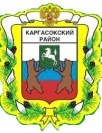 МУНИЦИПАЛЬНОЕ ОБРАЗОВАНИЕ «Каргасокский район»ТОМСКАЯ ОБЛАСТЬАДМИНИСТРАЦИЯ КАРГАСОКСКОГО РАЙОНАПОСТАНОВЛЯЮ:Исп. Тел.Приложение №3к Административному регламенту предоставления муниципальной услуги «Перевод земель или земельных участков, находящихся в частной собственности, расположенных на межселенной территории Каргасокского района, или в муниципальной собственности муниципального образования «Каргасокский район», из одной категории в другую, за исключением земель сельскохозяйственного назначения»»МУНИЦИПАЛЬНОЕ ОБРАЗОВАНИЕ «Каргасокский район»ТОМСКАЯ ОБЛАСТЬАДМИНИСТРАЦИЯ КАРГАСОКСКОГО РАЙОНАПОСТАНОВЛЯЮ:Исп. Тел.Приложение №3.1к Административному регламенту предоставления муниципальной услуги «Перевод земель или земельных участков, находящихся в частной собственности, расположенных на межселенной территории Каргасокского района, или в муниципальной собственности муниципального образования «Каргасокский район», из одной категории в другую, за исключением земель сельскохозяйственного назначения»»______________________________ФИО (наименование) заявителя______________________________адрес заявителяУважаемый (мая) _________________ !В соответствии с пп. __ п. 2.12.1 Административного регламента предоставления муниципальной услуги «Перевод земель или земельных участков, находящихся в частной собственности, расположенных на межселенной территории Каргасокского района, или в муниципальной собственности муниципального образования «Каргасокский район», из одной категории в другую, за исключением земель сельскохозяйственного назначения»» Администрация Каргасокского района вынуждена отказать в рассмотрении заявления о переводе земель или земельных участков из одной категории в другую в связи с ____________________________________________________ _____________________________________________________________________________указать соответствующее основание из п. 2.12.1 Административного регламентаПриложение №4к Административному регламенту предоставления муниципальной услуги «Перевод земель или земельных участков, находящихся в частной собственности, расположенных на межселенной территории Каргасокского района, или в муниципальной собственности муниципального образования «Каргасокский район», из одной категории в другую, за исключением земель сельскохозяйственного назначения»»Главе Каргасокского района636700, с. Каргасок, ул. Пушкина, д. 31т.  8-38253-23309kargadm@tomsk.gov.ruот _____________________________________ ________________________________________ адрес:__________________________________ ________________________________________тел.: ___________________________________e-mail: _________________________________Ж А Л О Б А____________________  года ______________________________________________указать дату обращения                           указать ФИО гражданина, наименование организации обратился (лась) в Администрацию Каргасокского района с заявлением о _____________________________________________________________________________указать суть запроса__________________________________________________________________________________________________________________________________________________________При предоставлении муниципальной услуги «Перевод земель или земельных участков, находящихся в частной собственности, расположенных на межселенной территории Каргасокского района, или в муниципальной собственности муниципального образования «Каргасокский район», из одной категории в другую, за исключением земель сельскохозяйственного назначения» работниками Администрации Каргасокского района были допущены следующие нарушения:Нарушения проявились в следующем: ____________________________________________указать фактические обстоятельства______________________________________________________________________________________________________________________________________________________________________________________________________________________________________________________________________________________________________________________________________________________________________________________________________________________________________________________________________________О результатах рассмотрения жалобы и принятых мерах прошу сообщить письменноПриложение:_________________________________________________________________________________________________________________________________________________________________________________________________________________________________________________________________________________________________________________________________________________________________________________________________________________________ _______________________ __________________________                        дата                                                подпись                                             расшифровкаПОСТАНОВЛЕНИЕ(С изм.08.06.2015 № 95 ;от 12.05.2016 № 135; от 01.12.2017 № 317)Понедельник9.00-17.15 (перерыв 13.00-14.00)Вторник9.00-17.15 (перерыв 13.00-14.00)Среда9.00-17.15 (перерыв 13.00-14.00)Четверг9.00-17.15 (перерыв 13.00-14.00)Пятница9.00-17.00 (перерыв 13.00-14.00)Субботавыходной деньВоскресеньевыходной деньПОСТАНОВЛЕНИЕПОСТАНОВЛЕНИЕПОСТАНОВЛЕНИЕ              .201_№         -зс. Каргасокс. Каргасок       О переводе земель (земельных участков) из одной категории в другую        В соответствии со ст. 8 Земельного кодекса РФ, Федеральным законом от 21.12.2004 г. №172-ФЗ «О переводе земель или земельных участков из одной категории в другую», на основании заявления _________________1. Перевести из состава земель __________________ в состав земель _________________ следующие земли (земельные участки):2. Отделу по управлению муниципальным имуществом и земельными ресурсами Администрации Каргасокского района направить настоящее постановление _______________ и в федеральный орган исполнительной власти, уполномоченный на осуществление государственного кадастрового учета недвижимого имущества и ведение государственного кадастра недвижимости, в установленные действующим законодательством сроки.3. Настоящее постановление может быть обжаловано в суд в установленном законом порядке.1. Перевести из состава земель __________________ в состав земель _________________ следующие земли (земельные участки):2. Отделу по управлению муниципальным имуществом и земельными ресурсами Администрации Каргасокского района направить настоящее постановление _______________ и в федеральный орган исполнительной власти, уполномоченный на осуществление государственного кадастрового учета недвижимого имущества и ведение государственного кадастра недвижимости, в установленные действующим законодательством сроки.3. Настоящее постановление может быть обжаловано в суд в установленном законом порядке.1. Перевести из состава земель __________________ в состав земель _________________ следующие земли (земельные участки):2. Отделу по управлению муниципальным имуществом и земельными ресурсами Администрации Каргасокского района направить настоящее постановление _______________ и в федеральный орган исполнительной власти, уполномоченный на осуществление государственного кадастрового учета недвижимого имущества и ведение государственного кадастра недвижимости, в установленные действующим законодательством сроки.3. Настоящее постановление может быть обжаловано в суд в установленном законом порядке.Глава Каргасокского районаПОСТАНОВЛЕНИЕПОСТАНОВЛЕНИЕПОСТАНОВЛЕНИЕ              .20__№         -зс. Каргасокс. Каргасок       Об отказе в переводе земель (земельных участков) в другую категорию      На основании ст. 8 Земельного кодекса РФ, п. __ ст. 4 Федерального закона от 21.12.2004 г. №172-ФЗ «О переводе земель или земельных участков из одной категории в другую», рассмотрев заявление _________________   1. Отказать в переводе земель (земельных участков) _______________________________ _____________________________________________________________________________индивидуализирующие признаки земель (земельных участков)из категории земель _________________ в другую категорию (_______________________).   2. Настоящее постановление может быть обжаловано в суд в установленном законом порядке.   1. Отказать в переводе земель (земельных участков) _______________________________ _____________________________________________________________________________индивидуализирующие признаки земель (земельных участков)из категории земель _________________ в другую категорию (_______________________).   2. Настоящее постановление может быть обжаловано в суд в установленном законом порядке.   1. Отказать в переводе земель (земельных участков) _______________________________ _____________________________________________________________________________индивидуализирующие признаки земель (земельных участков)из категории земель _________________ в другую категорию (_______________________).   2. Настоящее постановление может быть обжаловано в суд в установленном законом порядке.Глава Каргасокского района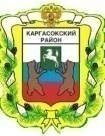 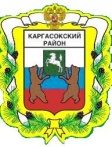 МУНИЦИПАЛЬНОЕ ОБРАЗОВАНИЕ«КАРГАСОКСКИЙ  РАЙОН»ГЛАВАКАРГАСОКСКОГО  РАЙОНА636700, Томская обл.,с. Каргасок, ул. Пушкина, д. 31.Тел. (38-253) 2-33-09факс. 2-23-52от __.__.20___    №04-01-_____/___-ОГлава Каргасокского районаИсп. Тел.нарушение срока регистрации заявления о предоставлении муниципальной услугинарушение срока предоставления муниципальной услугитребование у заявителя документов, не предусмотренных нормативными правовыми актами Российской Федерации, нормативными правовыми актами Томской области, муниципальными правовыми актами для предоставления муниципальной услугиотказ в приеме документов, предоставление которых предусмотрено нормативными правовыми актами Российской Федерации, нормативными правовыми актами Томской области, муниципальными правовыми актами для предоставления муниципальной услуги, у заявителяотказ в предоставлении муниципальной услуги, если основания отказа не предусмотрены федеральными законами и принятыми в соответствии с ними иными нормативными правовыми актами Российской Федерации, нормативными правовыми актами Томской области, муниципальными правовыми актамизатребование с заявителя при предоставлении муниципальной услуги платы, не предусмотренной нормативными правовыми актами Российской Федерации, нормативными правовыми актами Томской области, муниципальными правовыми актамиотказ в исправлении допущенных опечаток и ошибок в выданных в результате предоставления муниципальной услуги документах либо нарушение установленного срока таких исправленийпо почтепо электронной почте